                                                                     UFFICIO DI SEGRETERIAOBBLIGHI DI PUBBLICAZIONE CONCERNENTI I PROVVEDIMENTI AMMINISTRATIVI E CONTRATTI PUBBLICI                                                                                                 Decreto Legislativo n. 33/2013   Articoli 23, comma 1, lettera “b”, e 37                                                    Elenco Definitivo – Anno 2015 Comune di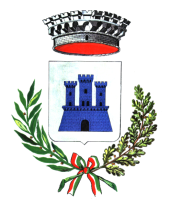 TORTORELLACOMUNE DI TORTORELLAProvincia di Salerno84030 Tortorella, P.zza Scipione Rovito, 1Codice fiscale: 84001490659Tel. 0973/374366  Fax 0973/374474E-Mail: mail@comune.tortorella.sa.itContratto nImpresaOggettoModalità scelta contraenteSpesa previstaImporto di aggiudicazionePrincipali documenti del fascicoloDeterminazionedi aggiudicazioneUfficioResp. del procedimento01 del 02/04/2015ABRAMO UMBERTO, nato a Maratea (Pz) il 09/09/1977, con C.F. BRMMRT77P09E919N  titolare dell’Impresa OMONIMA con P.IVA n. 04332510652, con sede in TORTORELLA (Sa) alla via A. Vespucci, 10LAVORI DI RECUPERO E VALORIZZAZIONE DEI SEGNI DISTINTI DEL TERRITORIO: LA FONTANA VECCHIA DI TORTORELLA (SA)Procedura aperta con il criterio dell’offerta economicamente        più vantaggiosa  ai  sensi degli   art.   83   del   Dlgs 163/2006€ 38.246,50Giunta Comunale G.C. n. 88  del  12/09/2013 di approvazione Progetto Esecutivo.Determina di indizione gara n° 153 del 01/10/2014 del R.U.P.Determinazione del Responsabile  n.  25  del 25/02/2015.Ufficio TecnicoComunaleIng. Pietro LAURIA02 di Rep. del 14.05.2015Impresa COFEM srl con P.IVA n. 03703440655 e sede in ROFRANO (SA) alla via Tosone, 11LAVORI DI AMPLIAMENTO E POTENZIAMENTO INFRASTRUTTURE PIP NEL COMUNE DI TORTORELLAProcedura aperta con il criterio dell’offerta economicamente        più vantaggiosa  ai  sensi degli   art. 83   del DLgs.163/2006€ 598.541,25Atto di approvazione progetto esecutivo Delibera di Giunta Comunale n°17 del 23/01/2014;Determina di indizione gara n° 109 del  26.06.2014 del R.U.P.Determinazione n. 37  del 18.03.2015  Ufficio TecnicoComunaleArch. Rocco PUGLIESEN. 03  di Rep. del 29/05/2015GENERAL COSTRUZIONI SRL, con sede in Capaccio (Sa) alla via DellaRepubblica n.37/A, con Codice Fiscale n. 05032700659 e P. IVA 05032700659“LA GRANDE MURAGLIA DEL MONTE COCUZZO” LAVORI DIRISPRISTINO E SISTEMAZIONE DEI MURETTI A SECCO, TERRAZZAMENTI ECIGLIONAMENTI PREESISTENTI - PSR CAMPANIA 2007-2013”Procedura aperta con il criterio dell’offerta economicamente        più vantaggiosa  ai  sensi degli   art.   83   del   Dlgs 163/2006€ 351.658,38D.G.C. n. 82 del 04/10/2011 è stato  approvato il progetto esecutivo.DETERMINA A CONTRATTARE n.  _160_  del  17/10/2014Determinazione del Responsabile n. 75 del   27/05/2015Ufficio TecnicoComunaleIng. Pietro LAURIAN. 04  di Rep. del 19/11/2015ATI ERICUSA S.r.l. (capogruppo mandataria P.IVA 07930491217) / Fondazione IDIS Città della Scienza (Mandante) e  Associazione Domenico Scarlatti (Mandante) con sede in Napoli alla Galleria Umberto I n. 50“PROGETTO RIQUALIFICAZIONE AMBIENTALE E RICONVERSIONE FUNZIONALE DELLA CAVA "EREDI VERDOLIVA" E AREE CONTIGUE POSTE IN AGRO DI TORTORELLA - LOCALITÀ "LE CASELLE"”Procedura aperta con il criterio dell’offerta economicamente        più vantaggiosa  ai  sensi degli   art.   83   del   Dlgs 163/2006€ 1.300.946,85Progetto Esecutivo approvato con delibera G.C. n. 12 del 09/01/2014DETERMINA A CONTRATTARE  N° 124 DEL   23/07/2014Determinazione del Responsabile n. 40 del 19/03/2015Ufficio TecnicoComunaleIng. Pietro LAURIAN. 05  di Rep. del 31/07/2015Eragon Consorzio Stabile S.c.a.r.l. ,Via Zoe Fontana, 220, 00131 RomaLAVORI DI “MESSA IN SICUREZZA DELLA DISCARICA COMUNALE SITA IN LOCALITA’ TEMPE NEL COMUNE DI TORTORELLA (SA)”Procedura aperta con il criterio dell’offerta economicamente        più vantaggiosa  ai  sensi degli   art.   83   del   Dlgs 163/2006€ 230.926,37Progetto Esecutivo approvato con delibera G.C. n. 10 del 29/01/2015DETERMINA A CONTRATTARE  n. 90 del   12/06/2015Determinazione del Responsabile n. 93 del   18/06/2015Ufficio TecnicoComunaleIng. Pietro LAURIAN. 06  di Rep. del 19/11/2015 ABRAMO UMBERTO, nato a Maratea (Pz) il 09/09/1977, con C.F. BRMMRT77P09E919N  titolare dell’Impresa OMONIMA con P.IVA n. 04332510652, con sede in TORTORELLA (Sa) alla via A. Vespucci, 10“LAVORI DI SISTEMAZIONE E MIGLIORAMENTO DELLA STRADA COMUNALE GUARDIA-VALLINA”. PSR CAMPANIA 2007-2013Procedura aperta con il criterio dell’offerta economicamente        più vantaggiosa  ai  sensi degli   art.   83   del   Dlgs 163/2006€ 232.790,63Progetto Esecutivo approvato con delibera di G.C. n. 35 del 23.04.2015DETERMINA A CONTRATTARE  N°  134 DEL 03.09.2015            Determinazione del Responsabile n. 158 del   09/10/2015Ufficio TecnicoComunaleIng. Pietro LAURIAN. 07  di Rep. del 29/12/2015ATI ERICUSA S.r.l. (capogruppo mandataria P.IVA 07930491217) / Fondazione IDIS Città della Scienza (Mandante) e  Associazione Domenico Scarlatti (Mandante) con sede in Napoli alla Galleria Umberto I n. 50“CONCESSIONE RIQUALIFICAZIONE AMBIENTALE E RICONVERSIONE FUNZIONALE DELLA CAVA "EREDI VERDOLIVA" E AREE CONTIGUE POSTE IN AGRO DI TORTORELLA - LOCALITÀ "LE CASELLE"”Procedura aperta con il criterio dell’offerta economicamente        più vantaggiosa  ai  sensi degli   art.   83   del   Dlgs 163/2006€ 855.287,20Progetto Esecutivo approvato con delibera G.C. n. 10 del 29/01/2015DETERMINA A CONTRATTARE  n. 90 del   12/06/2015Determinazione del Responsabile n. 93 del   18/06/2015Ufficio TecnicoComunaleIng. Pietro LAURIA